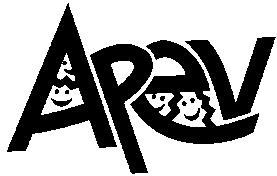 Procès-verbal de l’Assemblée générale de l'APEVdu 07 octobre 2020Présents : 	Sarah Courtois, Isabela Barbosa, Nadège Janzi, Mathilde D'Asaro, Daniela WegmüllerExcusés :	Urs Gasser, Lucy NiggliParents :	Luca Bragazza, Emily Gargantini, Katty Roussel, Floriane Favre, Fadoua Takatart, Otgondelger Gerber Jumdaan, Yousra Borges, Isilak Ali SezginLa séance est ouverte à 20h00 au Boléro, à Versoix.Rédaction : Isabela Barbosa, le 07.10.20201La Présidente souhaite la bienvenue à tous les participants et remercie la Commune de Versoix et le Boléro pour la mise à disposition de la salle de conférence.Lecture du procès-verbal de l’Assemblée générale du 06.11.2019. 12 personnes l’ont approuvé et une personne s’est abstenu.Madame la Présidente annonce les membres du comité présents et excuse les absents. Elle rappelle que le comité a seulement un parent de Montfleury et un de Lachenal et espère que de nouveaux membres permettront une plus ample représentation de ces écoles. Pour Ami-Argand, Urs, Nadège et Sarah partiront dans quelques années, alors de nouveaux membres sont les bienvenus. Sarah2Rapport de la Présidente et rapports des différentes activités 2019-2020Rôle de l’APEVLien parents – école et autorités communales.L’APEV est une association communale et regroupe l’ensemble des écoles primaires sur le territoire versoisien. L’association est toujours à la recherche de bénévoles.
Sa survie dépend de la relève et il est essentiel qu’elle soit assurée.La Président présente les principales activités menées par l’APEV :SarahInstances participativesL’association a tissé des liens privilégiés avec les directeurs des établissements, le GIAP ainsi qu’avec la Commune de Versoix. Les instances participatives sont des rencontres régulières au long de l’année scolaire organisées avec ces différents interlocuteurs. L’APEV peut amener des points selon les enjeux et problèmes pertinents rencontrés chaque année.SarahCourant 2020, l’APEV a:Participé au processus de choix des jeux dans les préaux des écoles par le passé. En 2020, l’APEV a participé à la sélection d’un nouveau espace jeux pour les 5P-8P à Lachenal. Cet espace permettra d’agrandir le préau et sera prêt en 2021.Visité la nouvelle cuisine scolaire de Bon-Séjour, où le protocole ‘Covid’ a été expliqué. Le bâtiment a 90 places. Les 1P-2P continuent à aller à la Galette.Été présente lors des inscriptions des élevés de 1P au printemps et lors de la journée d’ouverture des classes à la rentrée.Contribué à équiper des familles avec des ordinateurs et des connexions internet pendant le confinement -  un grand remerciement à Urs Gasser pour cela. Elaboré et offert un livre souvenir pour les élèves de 8P des écoles Lachenal et Ami Argand (à disposition pour consultation). Malheureusement Montfleury n’a pas voulu participer. Ce projet sera refait en 2020-2021. L’APEV souhaite que toutes les écoles puissent participer. Sur demande, des séances complémentaires peuvent être agencées.L’APEV participe aux réunions du DPIG (Dialogue et prévention intergénérationnels)L’APEV organise des diverses activités pour les famillesAu printemps, diverses activités ont dû être annulées à cause du Covid, notamment le troc à la fête de la jeunesse, le Café de parents, atelier balade en forêt, et le cours d’autoprotection Tatout. L’APEV remercie Edith Simon et tous les partenaires qui n’ont pas demandé le remboursement des frais à cause de la situation sanitaire. Atelier BricksforKidz12 Octobre 2019 : l’atelier de construction de Lego avec Bricks 4Kidz® a rencontré un grand succès.SarahNadègeNadègeCafé des parents * activité annulée à cause du CovidLe café de parents ‘L’Art d’être parent’ prévu au printemps a été annulé et rapporté au 26 novembre 2020 à la salle Buckerli.IsabelaSorties en forêtL’APEV soutient les sorties en forêt organisées par Mme Edith Simon, 1 à 2 fois par an. Parmi les deux ateliers programmés, seulement un a eu lieu :2 Novembre 2019 : Détectives en herbe recherchant des indices d’animaux !, animé par Edith SimonNadègeSoirée spaghetti 8P avec APECOOrganisée chaque année en collaboration avec l’Association de Parents du Cycle de Colombières et destinée aux 8P, cette année la soirée spaghetti a été transformée en buffet canadien et a été accueillie par le Rado le 23 Juin 2019. L’habituelle visite du cycle n’a pas eu lieu exceptionnellement à cause du Covid. SarahFête de la jeunesse /Troc * activité annulée à cause du CovidL’APEV organise chaque année un Troc de jouets par les enfants lors de la fête de la jeunesse à Versoix. Promotions * activité annulée à cause du CovidL’APEV organise chaque année les jeux de la journée des promotions. Cet évènement réunit tous les enfants des écoles primaires (950 élèves) sur le site de l’école Adrien Lachenal, le dernier jeudi d’école.NadègeUrsFAPEOL’APEV est membre de la FAPEO (Fédération des associations de parents d’élèves de l’école obligatoire). La FAPEO est l’interlocutrice du DIP pour les relations famille-école.Celle-ci regroupe 75 des 94 associations de parents d’élèves du canton de Genève.  Elle a pour but de promouvoir l’intérêt et la participation des parents à l’organisation scolaire genevoise, de représenter l’avis des familles auprès des instances consultatives et décisionnelles de l’enseignement obligatoire genevois et de participer aux débats sur l’avenir de l’école.
La FAPEO est l’organisatrice des "Café de parents", la coordination Pedibus ainsi que d’un atelier animé à la Cité des métiers.Sarah3Rapport du trésorier et des vérificateursLecture du rapport du trésorier pour l’exercice 2019 par Daniela : Le nombre de cotisants a particulièrement augmenté pour se fixer à 68 membres 
(44 en 2018). La perte de l’exercice s’élève à : CHF 206.45, sans grande importance au vu de l’actif en fin d’exercice de CHF 5'621.27.  – voir chiffres Totale recettes : 2’235.00Dépenses : CFH 2’630.05Perte 395.05L’APEV n’est pas subventionnée par la commune, mais seulement par les cotisations de membres (72). Encore cette année, nous avons eu une forte augmentation du nombre de membres cotisants. Cela s’explique par une amélioration de la communication, ainsi que par l’augmentation des activités proposées. En raison du Covid, nous avons eu une chute de dépenses qui ont baissé … . Le déficit reste modeste. Lecture du rapport des vérificateursRapports en annexe.UrsSuzan Pasin Guilherme Barbosa4Approbation des rapports et comptesLes rapports comptables pour l’exercice 2019-2020 sont approuvés par 12 personnes, avec une abstention. Tous5Démissions et candidatures au comitéLucy Niggli (BS) démissionne du comité.  L’APEV est heureuse d’annoncer les nouveaux membres du comité : Luca Bragazza (AA), Emily Gargantini (MF), Fadoua Takatart (LA), Otgondelger Gerber Jumdaan (MF) et Yousra Borges (MF).Sarah6Election du comité et des contrôleurs aux comptesComité Sarah Courtois est réélue présidente et Isabela Barbosa vice-présidente. Urs Gasser est reconduit comme trésorier.Les membres du comité sont : Nadège Janzi, Mathilde D'Asaro, Daniela Wegmüller, Luca Bragazza, Emily Gargantini, Katty Roussel, Floriane Favre, Fadoua Takatart, Otgondelger Gerber Jumdaan, Yousra Borges, Isilak Ali SezginContrôleur aux comptesSuzan Pasin se retire. Florianne Favre est élue et M. Guilherme Barbosa est reconduit pour l’an prochain.Mari Mathilde a été élu suppléant.Le comité est approuvé à l’unanimité.Tous7DiversL’Instance participative de Lachenal a eu lieu le 29 septembre 2020. Pour les autres écoles, c’est le 27 octobre prochain.L’APEV reconnait que la période de confinement pour certaines familles a été très difficile, et pour une bonne partie des enfants. Nous espérons que tout se passera bien pour la suite et que l’école n’aura pas besoin de fermer. L’APEV continue à monitorer la situation et les besoins.La présidente remercie à toutes personnes présentes, et aux membres du comité qui ont eu du travail pas négligeable. Et donne la bienvenue aux nouveaux membres. La prochaine réunion du comité aura lieu le 18 novembre à 19h45 à la galette. La séance est levée à 20h45.Sarah 